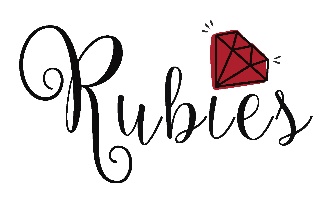 JOB DESCRIPTION: Project Worker*Job Title:		Project WorkerHours	:		16 per weekSalary:		£21,450 pro rata (£11 per hour)Contract Type:	12 month fixed-term contract (with potential for extension, subject to funding)Start Date:		September 2022Probationary 		3 monthsPeriod: Responsible to:	CEO	Location:	Middlesbrough /Redcar & Cleveland* Rubies requires the post-holder to be female. This is for a genuine occupational reason as set out in Schedule 9, Paragraph 1 of the Equality Act 2010The Role:We are looking for a new member of staff to lead self-esteem sessions in schools across Middlesbrough Redcar & Cleveland. These will be for girls in Years 6 and 7 to support with the transition to secondary school. The role will also involve supporting with after school GLOW groups for girls in Year 7-11 in order to provide them with a safe space to relax, learn and grow in confidence. The Project Worker will also support with the development of new projects as the charity continues to expand the range of trauma-informed support we can offer.About Rubies:Rubies is an award-winning small charity focused on empowering girls. The charity was founded in 2018 after research concluded that girls growing up in the Middlesbrough area are the most disadvantaged in the country. Rubies now provides trauma-informed courses, workshops and confidence-building activities for girls aged 10+ across the Middlesbrough and Redcar & Cleveland local authorities. Our Vision:		“To encourage girls to discover their strengths and know their true worth…”Our Values:		Respect			Understand			Believe			Inspire			Encourage			Stay SafeOur Aims:		We are working towards achieving our vision by providing support that helps girls to:Increase self-esteemBuild resilienceStay safeDescription of duties & responsibilities:Schools Work:Lead trauma-informed self-esteem sessions in schools, in the form of our established 8 week programme for Year 6 & 7 girlsBuild appropriate, supportive relationships with girls from a range of backgroundsManage safeguarding concerns and the sharing of sensitive information by liaising with teachers, teaching assistants and school safeguarding leads when requiredMaintain clear, accurate, appropriate and up-to-date records Complete administrative tasks to support with the smooth running of primary school courses eg: collating referrals, filling out session logs, contributing to evaluationsSupport volunteers to assist with the delivery of self-esteem coursesGLOW Girls Groups:Support with leading weekly GLOW sessions on Wednesday evenings, alongside group co-Ordinators and volunteersPrepare materials and resources for weekly sessions as requiredEncourage girls to develop confidence and to try new activities by acting as a role model for them during the sessionsComplete administrative tasks to support with the smooth running of GLOW groups eg: attendance logs, parental consent forms, social media updatesContribute to the planning of sessions on a termly basis and to project evaluationsProject Support:Support with the development of new trauma-informed projects for girls as opportunities ariseAttend and contribute to regular Rubies team meetingsAttend and contribute to regular supervision meetings with the CEO Prioritise the physical safety and emotional wellbeing of girls by adhering to Rubies’ safeguarding policy and procedures at all timesAbide by our Code of Conduct for working with young people at all timesRespect confidentiality and never share details or information about girls, staff or volunteers outside of RubiesWork within Rubies’ policies and procedures in relation to health & safety, equality & diversity, IT and social media and risk assessment at all timesUndertake in-house and external training to support the provision of trauma-informed support for girlsThe above list is not exhaustive and other duties may be occasionally be required, including attending training and other events that may fall outside of normal working hours.PERSON SPECIFICATION: Girls Group Co-Ordinator Please return your completed application form via email to admin@wearerubies.orgOr mark the envelope as confidential and post to:		Rubies		14 Middlesbrough Road		South Bank		Middlesbrough  TS6 6NRIf you would like to discuss any aspects of the role, please contact Liz Edwards CEO on 07307 84857 for an informal conversation…we would love to hear from you!Closing date for applications: 5pm Thursday 18th August 2022Interview Date: TBCESSENTIALDESIRABLESkills, Knowledge & Experience:Skills, Knowledge & Experience:A proven ability to build a rapport with young people from a wide range of backgroundsExperience of working with young people in small group settingsA thorough understanding of the issues local children and young people are facing and how these impact their daily lives, with a particular focus on the challenges that affect girls An excellent understanding of the principles of safeguarding and how they relate to children and young people and the organisations that support themExcellent communication skillsThe ability to maintain personal and professional boundariesExcellent team-work skills, as well as the ability to take the lead when requiredGood organisational skillsGood IT skills, including use of Word, email, excel and electronic diariesAn understanding of SEND and experience of supporting children and young people with additional needsExperience of working with young people on a 1-2-1 basisA good understanding of Adverse Childhood Experiences and their impact upon children and young peopleExperience of making safeguarding referrals and maintaining accurate and appropriate safeguarding recordsExperience of managing staff and/or volunteersExperience of working in the charitable/voluntary sector and an understanding of the challenges involvedESSENTIAL:DESIRABLE:Education & Qualifications     (proof will be required)Education & Qualifications     (proof will be required)Educated to a good standard, including passes in Maths and EnglishRelevant vocational or work-based training and qualifications eg: youth workPersonal attributes and qualitiesPersonal attributes and qualitiesCompassionateApproachableHonestFlexible/adaptableReliableA team playerCalm under pressureSense of humourSome lived experience of the issues local girls are facing and the ability to use this appropriately to support othersOther RequirementsOther RequirementsWillingness to undergo an Enhanced DBS Check Full driving licence and access to a vehicle for work